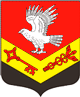 Муниципальное образование«ЗАНЕВСКОЕ ГОРОДСКОЕ ПОСЕЛЕНИЕ»Всеволожского муниципального района Ленинградской областиАДМИНИСТРАЦИЯПОСТАНОВЛЕНИЕ03.08.2020	№ 373д. ЗаневкаОб утверждении составаархитектурно-художественного совета при администрации муниципального образования «Заневское городское поселение»Всеволожского муниципального района Ленинградской области	В соответствии с Федеральным законом от 06.10.2003 № 131-ФЗ
 «Об общих принципах организации местного самоуправления в Российской Федерации», уставом муниципального образования «Заневское городское поселение» Всеволожского муниципального района Ленинградской области, Постановлением администрации МО «Заневское городское поселение» от 28.01.2020 № 36 «Об утверждении Положения об архитектурно-художественном совете при администрации МО «Заневское городское поселение» администрация муниципального образования «Заневское городское поселение» Всеволожского муниципального района Ленинградской областиПОСТАНОВЛЯЕТ:Утвердить состав архитектурно-художественного совета при администрации муниципального образования «Заневское городское поселение» Всеволожского муниципального района Ленинградской области (далее - Совет) согласно приложению.Совету в своей деятельности руководствоваться постановлением администрации МО «Заневское городское поселение» от 28.01.2020 № 36 «Об утверждении Положения об архитектурно-художественном совете при администрации МО «Заневское городское поселение».Настоящее постановление вступает в силу после его подписания.Настоящее постановление опубликовать в газете «Заневский вестник» и разместить на официальном сайте муниципального образования http://www.zanevkaorg.ru/.Контроль за исполнением настоящего постановления возложить на заместителя главы администрации Гречица В.В.Глава администрации 							       А.В. ГердийПриложениеУТВЕРЖДЕНОпостановлением администрацииМО «Заневское городское поселение»от 03.08.2020 № 373Состав архитектурно-художественного совета при администрации муниципального образования «Заневское городское поселение» Всеволожского муниципального района Ленинградской области Гречиц						- заместитель главы администрации Владимир Викторович				  муниципального образования «Заневское 							  городское поселение» Всеволожского,							  муниципального района Ленинградской 								  области (далее-администрация), 									  председатель СоветаНецветаева						- главный специалист сектора архитектуры, Ольга Владимировна				  градостроительства и землеустройства 								  администрации,							  секретарь Совета Члены Совета:Родькина						- начальник сектора архитектуры,Ольга Владимировна	градостроительства и землеустройства                                         администрации	Мусин						- начальник сектора ЖКХ иАлександр Валерьевич				  благоустройства администрацииТвалиашвили					- главный специалист сектора архитектуры Нелли Николаевна				  градостроительства и землеустройства 									  администрации Тимофеева						- ведущий специалист сектора ЖКХ иВалентина Вячеславовна			  благоустройства администрацииХорошева						- житель МО Анастасия Юрьевна				  «Заневское городское поселение»									  (по согласованию)		Ананьев						- житель МОЮрий Сергеевич					  «Заневское городское поселение» 									  (по согласованию)